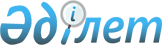 Об областном бюджете на 2023-2025 годыРешение Карагандинского областного маслихата от 8 декабря 2022 года № 271.
      Примечание ИЗПИ!
      Настоящее решение вводится в действие с 01.01.2023.
      В соответствии с Бюджетным кодексом Республики Казахстан, Законом Республики Казахстан "О местном государственном управлении и самоуправлении в Республике Казахстан" Карагандинский областной маслихат РЕШИЛ:
      1. Утвердить областной бюджет на 2023 – 2025 годы согласно приложениям 1, 2, 3, 4, 5, 6, 7 соответственно, в том числе на 2023 год в следующих объемах:
      1) доходы – 525965905 тысяч тенге, в том числе по:
      налоговым поступлениям – 103272821 тысяча тенге;
      неналоговым поступлениям – 11491872 тысячи тенге;
      поступлениям от продажи основного капитала – 16081 тысяча тенге;
      поступлениям трансфертов – 411185131 тысяча тенге;
      2) затраты – 528939938 тысяч тенге;
      3) чистое бюджетное кредитование – 8706312 тысяч тенге:
      бюджетные кредиты – 13886150 тысяч тенге;
      погашение бюджетных кредитов – 5179838 тысяч тенге;
      4) сальдо по операциям с финансовыми активами – 5946521 тысяча тенге:
      приобретение финансовых активов – 5946521 тысяча тенге;
      поступления от продажи финансовых активов государства – 0 тенге;
      5) дефицит (профицит) бюджета – -17626866 тысяч тенге;
      6) финансирование дефицита (использование профицита) бюджета – 17626866 тысяч тенге:
      поступление займов – 10986150 тысяч тенге;
      погашение займов – 5043540 тысяч тенге;
      используемые остатки бюджетных средств – 11684256 тысяч тенге.
      Сноска. Пункт 1 – в редакции решения Карагандинского областного маслихата от 22.11.2023 № 106 (вводится в действие с 01.01.2023).


      2. Учесть в составе поступлений областного бюджета на 2023 год целевые трансферты и бюджетные кредиты из республиканского бюджета согласно приложению 4.
      3. Установить на 2023 год нормативы распределения доходов в областной бюджет, в бюджеты районов (городов областного значения) в следующих размерах:
      1) по корпоративному подоходному налогу:
      города Караганды - 49 процентов, города Сарань – 55 процентов, города Темиртау – 73 процента, Бухар-Жырауского района – 99 процентов, Абайского, Актогайского, Каркаралинского, Нуринского, Осакаровского, Шетского районов, городов Балхаш, Приозерск, Шахтинск – по 100 процентов;
      2) по индивидуальному подоходному налогу:
      с доходов, облагаемых у источника выплаты:
      городов Балхаш, Караганды, Темиртау – по 50 процентов, Абайского, Актогайского, Бухар-Жырауского, Каркаралинского, Нуринского, Осакаровского, Шетского районов, городов Приозерск, Сарань, Шахтинск – по 80 процентов;
      с доходов, не облагаемых у источника выплаты:
      Абайского, Актогайского, Бухар-Жырауского, Каркаралинского, Нуринского, Осакаровского, Шетского районов, городов Балхаш, Караганды, Приозерск, Сарань, Темиртау, Шахтинск – по 100 процентов;
      с доходов иностранных граждан, не облагаемых у источника выплаты:
      Абайского, Актогайского, Бухар-Жырауского, Каркаралинского, Нуринского, Осакаровского, Шетского районов, городов Балхаш, Караганды, Приозерск, Сарань, Темиртау, Шахтинск – по 100 процентов;
      3) по социальному налогу:
      городов Караганды, Темиртау – по 50 процентов, города Балхаш – 63 процента, Осакаровского района – 70 процентов, Абайского, Актогайского, Бухар-Жырауского, Каркаралинского, Нуринского, Шетского районов, городов Приозерск, Сарань, Шахтинск – по 80 процентов;
      4) по отчислениям недропользователей на социально-экономическое развитие региона и развитие его инфраструктуры:
      Абайского, Актогайского, Бухар-Жырауского, Каркаралинского, Нуринского, Осакаровского, Шетского районов, городов Балхаш, Караганды, Приозерск, Сарань, Темиртау, Шахтинск – по 100 процентов.
      Сноска. Пункт 3 – в редакции решения Карагандинского областного маслихата от 20.07.2023 № 69 (вводится в действие с 01.01.2023).


      4. Предусмотреть в областном бюджете на 2023 год объемы бюджетных изъятий из бюджетов районов (городов областного значения), в сумме 12156759 тысяч тенге, в том числе:
      города Караганды – 10080073 тысячи тенге;
      города Темиртау – 1865470 тысяч тенге;
      Шетского района – 211216 тысяч тенге.
      5. Предусмотреть в областном бюджете на 2023 год объемы субвенций, передаваемых из областного бюджета в бюджеты районов (городов областного значения), в сумме 27181987 тысяч тенге, в том числе:
      Абайскому району – 4464438 тысяч тенге;
      Актогайскому району – 909464 тысячи тенге;
      Бухар-Жыраускому району – 2576894 тысячи тенге;
      Каркаралинскому району – 2778662 тысячи тенге;
      Нуринскому району – 2111839 тысяч тенге;
      Осакаровскому району – 1993026 тысяч тенге;
      городу Балхаш – 3920486 тысяч тенге;
      городу Приозерск – 1810299 тысяч тенге;
      городу Сарань – 2332979 тысяч тенге;
      городу Шахтинск – 4283900 тысяч тенге.
      6. Учесть, что в составе расходов областного бюджета на 2023 год предусмотрены целевые трансферты бюджетам районов (городов областного значения) согласно приложению 5. 
      Распределение указанных сумм целевых трансфертов бюджетам районов (городов областного значения) определяется на основании постановления акимата Карагандинской области.
      7. Утвердить резерв акимата Карагандинской области на 2023 год в сумме 769913 тысяч тенге.
      Сноска. Пункт 7 – в редакции решения Карагандинского областного маслихата от 22.11.2023 № 106 (вводится в действие с 01.01.2023).


      8. Утвердить перечень областных бюджетных программ, не подлежащих секвестру в процессе исполнения областного бюджета на 2023 год, согласно приложению 6.
      9. Установить, что в процессе исполнения бюджетов районов (городов областного значения) на 2023 год не подлежат секвестру местные бюджетные программы согласно приложению 7.
      10. Настоящее решение вводится в действие с 1 января 2023 года. Областной бюджет на 2023 год
      Сноска. Приложение 1 – в редакции решения Карагандинского областного маслихата от 22.11.2023 № 106 (вводится в действие с 01.01.2023). Областной бюджет на 2024 год Областной бюджет на 2025 год Целевые трансферты и бюджетные кредиты из республиканского бюджета на 2023 год
      Сноска. Приложение 4 – в редакции решения Карагандинского областного маслихата от 22.11.2023 № 106 (вводится в действие с 01.01.2023). Целевые трансферты бюджетам районов (городов областного значения) на 2023 год
      Сноска. Приложение 5 – в редакции решения Карагандинского областного маслихата от 22.11.2023 № 106 (вводится в действие с 01.01.2023). Перечень областных бюджетных программ, не подлежащих секвестру в процессе исполнения областного бюджета на 2023 год Перечень местных бюджетных программ, не подлежащих секвестру в процессе исполнения бюджетов районов (городов областного значения) на 2023 год
					© 2012. РГП на ПХВ «Институт законодательства и правовой информации Республики Казахстан» Министерства юстиции Республики Казахстан
				
      Секретарь областного маслихата

С. Утешов
Приложение 1
к решению Карагандинского
областного маслихата
от 8 декабря 2022 года
№ 271
Категория
Категория
Категория
Категория
Сумма (тыс.тенге)
Класс
Класс
Класс
Сумма (тыс.тенге)
Подкласс
Подкласс
Сумма (тыс.тенге)
Наименование
Сумма (тыс.тенге)
1
2
3
4
5
I. Доходы
525965905
1
Налоговые поступления
103272821
01
Подоходный налог
57729480
1
Корпоративный подоходный налог
17830530
2
Индивидуальный подоходный налог
39898950
03
Социальный налог
31122008
1
Социальный налог
31122008
05
Внутренние налоги на товары, работы и услуги
14421333
3
Поступления за использование природных и других ресурсов
14011799
4
Сборы за ведение предпринимательской и профессиональной деятельности
409534
2
Неналоговые поступления
11491872
01
Доходы от государственной собственности
2780774
1
Поступления части чистого дохода государственных предприятий
187441
4
Доходы на доли участия в юридических лицах, находящиеся в государственной собственности
305
5
Доходы от аренды имущества, находящегося в государственной собственности
285000
7
Вознаграждения по кредитам, выданным из государственного бюджета
2308028
03
Поступления денег от проведения государственных закупок, организуемых государственными учреждениями, финансируемыми из государственного бюджета
1371
1
Поступления денег от проведения государственных закупок, организуемых государственными учреждениями, финансируемыми из государственного бюджета
1371
04
Штрафы, пени, санкции, взыскания, налагаемые государственными учреждениями, финансируемыми из государственного бюджета, а также содержащимися и финансируемыми из бюджета (сметы расходов) Национального Банка Республики Казахстан
8326087
1
Штрафы, пени, санкции, взыскания, налагаемые государственными учреждениями, финансируемыми из государственного бюджета, а также содержащимися и финансируемыми из бюджета (сметы расходов) Национального Банка Республики Казахстан, за исключением поступлений от организаций нефтяного сектора и в Фонд компенсации потерпевшим
8326087
06
Прочие неналоговые поступления
383640
1
Прочие неналоговые поступления
383640
3
Поступления от продажи основного капитала
16081
01
Продажа государственного имущества, закрепленного за государственными учреждениями
16081
1
Продажа государственного имущества, закрепленного за государственными учреждениями
16081
4
 Поступления трансфертов 
411185131
01
Трансферты из нижестоящих органов государственного управления
20130622
2
Трансферты из районных (городов областного значения) бюджетов
20130622
02
Трансферты из вышестоящих органов государственного управления
391054509
1
Трансферты из республиканского бюджета
391054509
Функциональная группа
Функциональная группа
Функциональная группа
Функциональная группа
Функциональная группа
Сумма (тыс.тенге)
Функциональная подгруппа
Функциональная подгруппа
Функциональная подгруппа
Функциональная подгруппа
Сумма (тыс.тенге)
Администратор бюджетных программ
Администратор бюджетных программ
Администратор бюджетных программ
Сумма (тыс.тенге)
Программа
Программа
Сумма (тыс.тенге)
Наименование
Сумма (тыс.тенге)
1
2
3
4
5
6
II. Затраты
528 939 938
01
Государственные услуги общего характера
4 242 035
1
Представительные, исполнительные и другие органы, выполняющие общие функции государственного управления
3 137 864
110
Аппарат маслихата области
203 786
001
Услуги по обеспечению деятельности маслихата области
202 668
003
Капитальные расходы государственного органа
1 118
120
Аппарат акима области
2 274 559
001
Услуги по обеспечению деятельности акима области
1 946 753
004
Капитальные расходы государственного органа
839
007
Капитальные расходы подведомственных государственных учреждений и организаций
505
009
Обеспечение и проведение выборов акимов
326 462
263
Управление внутренней политики области
248 957
075
Обеспечение деятельности Ассамблеи народа Казахстана области
248 957
282
Ревизионная комиссия области
410 562
001
 Услуги по обеспечению деятельности ревизионной комиссии области 
400 843
003
Капитальные расходы государственного органа
9 719
2
Финансовая деятельность
487 639
257
Управление финансов области
347 693
001
Услуги по реализации государственной политики в области исполнения местного бюджета, управления коммунальной собственностью и бюджетного планирования
347 518
013
Капитальные расходы государственного органа 
175
718
Управление государственных закупок области
136 775
001
Услуги по реализации государственной политики в области государственных закупок на местном уровне
136 775
727
Управление экономики области
3 171
021
Приватизация, управление коммунальным имуществом, постприватизационная деятельность и регулирование споров, связанных с этим 
3 171
5
Планирование и статистическая деятельность
322 566
257
Управление финансов области
668
061
Экспертиза и оценка документации по вопросам бюджетных инвестиций и государственно-частного партнерства, в том числе концессии
668
727
Управление экономики области
321 898
001
Услуги по реализации государственной политики в области формирования и развития экономической политики области
314 639
004
Капитальные расходы государственного органа
7 259
9
Прочие государственные услуги общего характера
293 966
269
Управление по делам религий области
293 966
001
Услуги по реализации государственной политики в сфере религиозной деятельности на местном уровне
259 648
003
Капитальные расходы государственного органа
19 152
005
Изучение и анализ религиозной ситуации в регионе
15 166
02
Оборона
1759612
1
Военные нужды
202 348
296
Управление по мобилизационной подготовке области
202 348
003
Мероприятия в рамках исполнения всеобщей воинской обязанности
49 200
007
Подготовка территориальной обороны и территориальная оборона областного масштаба
153 148
2
Организация работы по чрезвычайным ситуациям
1 557 264
287
Территориальный орган, уполномоченных органов в области чрезвычайных ситуаций природного и техногенного характера, гражданской обороны, финансируемый из областного бюджета
882 085
002
Капитальные расходы территориального органа и подведомственных государственных учреждений
504 725
004
Предупреждение и ликвидация чрезвычайных ситуаций областного масштаба
377 360
288
Управление строительства, архитектуры и градостроительства области
31 547
010
Развитие объектов мобилизационной подготовки и чрезвычайных ситуаций
31 547
296
Управление по мобилизационной подготовке области
643 632
001
Услуги по реализации государственной политики на местном уровне в области мобилизационной подготовки
368 675
009
Капитальные расходы государственного органа
15 290
032
Капитальные расходы подведомственных государственных учреждений и организаций
259 667
03
Общественный порядок, безопасность, правовая, судебная, уголовно-исполнительная деятельность
22 383 085
1
Правоохранительная деятельность
22 383 085
252
Исполнительный орган внутренних дел, финансируемый из областного бюджета
22 373 086
001
Услуги по реализации государственной политики в области обеспечения охраны общественного порядка и безопасности на территории области
20 688 408
003
Поощрение граждан, участвующих в охране общественного порядка
6 900
006
Капитальные расходы государственного органа
1 677 778
288
Управление строительства, архитектуры и градостроительства области
9 999
053
Строительство объектов общественного порядка и безопасности
9 999
04
Образование
250 691 607
1
Дошкольное воспитание и обучение
28 123 281
261
Управление образования области
28 094 955
081
Дошкольное воспитание и обучение
3 028 428
200
Обеспечение деятельности организаций дошкольного воспитания и обучения и организация в них медицинского обслуживания
734 879
202
Реализация государственного образовательного заказа в дошкольных организациях образования
24 331 648
288
Управление строительства, архитектуры и градостроительства области
28 326
011
Строительство и реконструкция объектов дошкольного воспитания и обучения
28 326
2
Начальное, основное среднее и общее среднее образование
189 768 704
261
Управление образования области
152 384 301
003
Общеобразовательное обучение по специальным образовательным учебным программам
4 812 224
006
Общеобразовательное обучение одаренных детей в специализированных организациях образования
4 864 826
055
Дополнительное образование для детей и юношества
8 545 189
082
Общеобразовательное обучение в государственных организациях начального, основного и общего среднего образования
70 873 728
083
Организация бесплатного подвоза учащихся до ближайшей школы и обратно в сельской местности
411 895
203
Реализация подушевого финансирования в государственных организациях среднего образования
62 876 439
285
Управление физической культуры и спорта области
12 872 799
006
Дополнительное образование для детей и юношества по спорту
11 313 537
007
Общеобразовательное обучение одаренных в спорте детей в специализированных организациях образования
1 559 262
288
Управление строительства, архитектуры и градостроительства области
24 511 604
012
Строительство и реконструкция объектов начального, основного среднего и общего среднего образования
3 610 371
069
Строительство и реконструкция объектов дополнительного образования
3 348 210
205
Строительство объектов начального, основного среднего и общего среднего образования в рамках пилотного национального проекта "Комфортная школа"
17 553 023
4
Техническое и профессиональное, послесреднее образование
20 972 418
253
Управление здравоохранения области
999 771
043
Подготовка специалистов в организациях технического и профессионального, послесреднего образования
706 493
044
Оказание социальной поддержки обучающимся по программам технического и профессионального, послесреднего образования
293 278
261
Управление образования области
19 972 647
024
Подготовка специалистов в организациях технического и профессионального образования
19 972 647
5
Переподготовка и повышение квалификации специалистов
781 560
120
Аппарат акима области
16 706
019
Обучение участников избирательного процесса
16 706
253
Управление здравоохранения области
265 283
003
Повышение квалификации и переподготовка кадров
265 283
261
Управление образования области
499 571
052
Повышение квалификации, подготовка и переподготовка кадров в рамках Государственной программы развития продуктивной занятости и массового предпринимательства на 2017 – 2021 годы "Еңбек"
499 571
6
Высшее и послевузовское образование
570 617
253
Управление здравоохранения области
348 925
057
Подготовка специалистов с высшим, послевузовским образованием и оказание социальной поддержки обучающимся
348 925
261
Управление образования области
221 692
057
Подготовка специалистов с высшим, послевузовским образованием и оказание социальной поддержки обучающимся
221 692
9
Прочие услуги в области образования
10 475 027
253
Управление здравоохранения области
60 000
034
Капитальные расходы государственных организаций образования системы здравоохранения
60 000
261
Управление образования области
10 415 027
001
Услуги по реализации государственной политики на местном уровне в области образования 
1 247 489
005
Приобретение и доставка учебников, учебно-методических комплексов для государственных организаций образования
1 880 417
007
Проведение школьных олимпиад, внешкольных мероприятий и конкурсов областного, районного (городского) масштабов
34 249
011
Обследование психического здоровья детей и подростков и оказание психолого-медико-педагогической консультативной помощи населению
706 163
012
Реабилитация и социальная адаптация детей и подростков с проблемами в развитии
476 285
013
Капитальные расходы государственного органа
256 324
029
Методическое и финансовое сопровождение системы образования
1 554 222
067
Капитальные расходы подведомственных государственных учреждений и организаций
3 731 842
086
Выплата единовременных денежных средств казахстанским гражданам, усыновившим (удочерившим) ребенка (детей)-сироту и ребенка (детей), оставшегося без попечения родителей
3 106
087
Ежемесячные выплаты денежных средств опекунам (попечителям) на содержание ребенка-сироты (детей-сирот), и ребенка (детей), оставшегося без попечения родителей
524 930
05
Здравоохранение
21 749 257
2
Охрана здоровья населения
7 198 733
253
Управление здравоохранения области
2 664 020
006
Услуги по охране материнства и детства
435 399
007
Пропаганда здорового образа жизни
22 317
041
Дополнительное обеспечение гарантированного объема бесплатной медицинской помощи по решению местных представительных органов областей
1 200 589
042
Проведение медицинской организацией мероприятий, снижающих половое влечение, осуществляемые на основании решения суда
810
050
Возмещение лизинговых платежей по санитарному транспорту, медицинским изделиям, требующие сервисного обслуживания, приобретенных на условиях финансового лизинга
1 004 905
288
Управление строительства, архитектуры и градостроительства области
4 534 713
038
Строительство и реконструкция объектов здравоохранения
4 534 713
3
Специализированная медицинская помощь
2 037 646
253
Управление здравоохранения области
2 037 646
027
Централизованный закуп и хранение вакцин и других медицинских иммунобиологических препаратов для проведения иммунопрофилактики населения
2 037 646
4
Поликлиники
1 605 779
253
Управление здравоохранения области
1 605 779
039
Оказание дополнительного объема медицинской помощи, включающий медицинскую помощь субъектами здравоохранения, оказание услуг Call-центрами и прочие расходы
1 605 779
5
Другие виды медицинской помощи
116 284
253
Управление здравоохранения области
116 284
029
Областные базы специального медицинского снабжения
116 284
9
Прочие услуги в области здравоохранения
10 790 815
253
Управление здравоохранения области
10 790 815
001
Услуги по реализации государственной политики на местном уровне в области здравоохранения
371 825
008
Реализация мероприятий по профилактике и борьбе со СПИД в Республике Казахстан
370 717
016
Обеспечение граждан бесплатным или льготным проездом за пределы населенного пункта на лечение
550
018
Информационно-аналитические услуги в области здравоохранения
101 609
023
Социальная поддержка медицинских и фармацевтических работников
246 500
030
Капитальные расходы государственных органов здравоохранения 
16 919
033
Капитальные расходы медицинских организаций здравоохранения
9 682 695
06
Социальная помощь и социальное обеспечение
16 038 447
1
Социальное обеспечение
12 546 175
256
Управление координации занятости и социальных программ области
9 482 360
002
Предоставление специальных социальных услуг для престарелых и лиц с инвалидностью в медико-социальных учреждениях (организациях) общего типа, в центрах оказания специальных социальных услуг, в центрах социального обслуживания
1 587 636
013
Предоставление специальных социальных услуг для лиц с инвалидностью с психоневрологическими заболеваниями, в психоневрологических медико-социальных учреждениях (организациях), в центрах оказания специальных социальных услуг, в центрах социального обслуживания
5 490 965
014
Предоставление специальных социальных услуг для престарелых, лиц с инвалидностью, в том числе детей с инвалидностью, в реабилитационных центрах
475 362
015
Предоставление специальных социальных услуг для детей с инвалидностью с психоневрологическими патологиями в детских психоневрологических медико-социальных учреждениях (организациях), в центрах оказания специальных социальных услуг, в центрах социального обслуживания
1 414 314
064
Обеспечение деятельности центров трудовой мобильности и карьерных центров по социальной поддержке граждан по вопросам занятости
507 006
069
Субсидирование затрат работодателя на создание специальных рабочих мест для трудоустройства лиц с инвалидностью
7 077
261
Управление образования области
3 055 597
015
Социальное обеспечение сирот, детей, оставшихся без попечения родителей
2 411 864
037
Социальная реабилитация
313 914
092
Содержание ребенка (детей), переданного патронатным воспитателям
329 819
288
Управление строительства, архитектуры и градостроительства области
8 218
039
Строительство и реконструкция объектов социального обеспечения
8 218
2
Социальная помощь
2 473 136
256
Управление координации занятости и социальных программ области
2 414 085
003
Социальная поддержка лиц с инвалидностью
87 130
068
Программа занятости
2 326 955
261
Управление образования области
59 051
084
Социальная поддержка обучающихся и воспитанников организаций образования очной формы обучения в виде льготного проезда на общественном транспорте (кроме такси) по решению местных представительных органов
59 051
9
Прочие услуги в области социальной помощи и социального обеспечения
1 019 136
256
Управление координации занятости и социальных программ области
810 613
001
Услуги по реализации государственной политики на местном уровне в области обеспечения занятости и реализации социальных программ для населения
291 998
011
Оплата услуг по зачислению, выплате и доставке пособий и других социальных выплат
192
018
Размещение государственного социального заказа в неправительственных организациях
66 473
044
Реализация миграционных мероприятий на местном уровне
29 260
053
Услуги по замене и настройке речевых процессоров к кохлеарным имплантам
80 340
061
Cодействие добровольному переселению лиц для повышения мобильности рабочей силы
24 879
066
Оплата услуг поверенному агенту по предоставлению бюджетных кредитов для содействия предпринимательской инициативе молодежи
18 072
067
Капитальные расходы подведомственных государственных учреждений и организаций
277 070
113
Целевые текущие трансферты нижестоящим бюджетам
22 329
270
Управление по инспекции труда области
208 523
001
Услуги по реализации государственной политики в области регулирования трудовых отношений на местном уровне
202 604
003
Капитальные расходы государственного органа
5 919
07
Жилищно-коммунальное хозяйство
53 244 089
1
Жилищное хозяйство
65 200
279
Управление энергетики и жилищно-коммунального хозяйства области
65 200
054
Выплаты отдельным категориям граждан за жилище, арендуемое в частном жилищном фонде
65 200
2
Коммунальное хозяйство
53 178 889
279
Управление энергетики и жилищно-коммунального хозяйства области
53 178 889
001
Услуги по реализации государственной политики на местном уровне в области энергетики и жилищно-коммунального хозяйства
183 840
004
Газификация населенных пунктов
1 632 430
005
Капитальные расходы государственного органа
22 365
032
Субсидирование стоимости услуг по подаче питьевой воды из особо важных групповых и локальных систем водоснабжения, являющихся безальтернативными источниками питьевого водоснабжения
860 106
113
Целевые текущие трансферты нижестоящим бюджетам
4 724 728
114
Целевые трансферты на развитие нижестоящим бюджетам
45 755 420
08
Культура, спорт, туризм и информационное пространство
24 028 644
1
Деятельность в области культуры
7 757 978
273
Управление культуры, архивов и документации области
7 745 753
005
Поддержка культурно-досуговой работы
1 954 245
007
Обеспечение сохранности историко-культурного наследия и доступа к ним
1 834 008
008
Поддержка театрального и музыкального искусства
3 957 500
288
Управление строительства, архитектуры и градостроительства области
12 225
027
Развитие объектов культуры
12 225
2
Спорт
6 922 450
285
Управление физической культуры и спорта области
6 922 450
001
Услуги по реализации государственной политики на местном уровне в сфере физической культуры и спорта
200 729
002
Проведение спортивных соревнований на областном уровне
73 323
003
Подготовка и участие членов областных сборных команд по различным видам спорта на республиканских и международных спортивных соревнованиях
6 245 526
032
Капитальные расходы подведомственных государственных учреждений и организаций
23 303
113
Целевые текущие трансферты нижестоящим бюджетам
379 569
3
Информационное пространство
6 966 476
263
Управление внутренней политики области
1 203 160
007
Услуги по проведению государственной информационной политики
1 203 160
264
Управление по развитию языков области
217 251
001
Услуги по реализации государственной политики на местном уровне в области развития языков
163 970
002
Развитие государственного языка и других языков народа Казахстана
53 281
273
Управление культуры, архивов и документации области
1 646 985
009
Обеспечение функционирования областных библиотек
612 662
010
Обеспечение сохранности архивного фонда
1 034 323
739
Управление информатизации, оказания государственных услуг и архивов области
3 899 080
001
Услуги по реализации государственной политики на местном уровне в области информатизации, оказания государственных услуг, управления архивным делом
3 856 680
113
Целевые текущие трансферты нижестоящим бюджетам
42 400
4
Туризм
10 307
275
Управление предпринимательства области
10 307
009
Регулирование туристской деятельности
8 224
074
Субсидирование части затрат субъектов предпринимательства на содержание санитарно-гигиенических узлов
2 083
9
Прочие услуги по организации культуры, спорта, туризма и информационного пространства
2 371 433
263
Управление внутренней политики области
489 343
001
Услуги по реализации государственной внутренней политики на местном уровне 
459 893
005
Капитальные расходы государственного органа 
13 990
032
Капитальные расходы подведомственных государственных учреждений и организаций
15 460
273
Управление культуры, архивов и документации области
1 350 498
001
Услуги по реализации государственной политики на местном уровне в области культуры и управления архивным делом
214 498
003
Капитальные расходы государственного органа 
15 290
032
Капитальные расходы подведомственных государственных учреждений и организаций
436 093
113
Целевые текущие трансферты нижестоящим бюджетам
684 617
283
Управление по вопросам молодежной политики области
531 592
001
Услуги по реализации молодежной политики на местном уровне
227 964
005
Реализация мероприятий в сфере молодежной политики
303 628
09
Топливно-энергетический комплекс и недропользование
3 475 105
1
Топливо и энергетика
3 475 105
279
Управление энергетики и жилищно-коммунального хозяйства области
3 475 105
050
Субсидирование затрат энергопроизводящих организаций на приобретение топлива для бесперебойного проведения отопительного сезона
2 831 238
081
Организация и проведение поисково-разведочных работ на подземные воды для хозяйственно-питьевого водоснабжения населенных пунктов
643 867
10
Сельское, водное, лесное, рыбное хозяйство, особо охраняемые природные территории, охрана окружающей среды и животного мира, земельные отношения
33 324 577
1
Сельское хозяйство
26 035 087
255
Управление сельского хозяйства области
23 252 720
001
Услуги по реализации государственной политики на местном уровне в сфере сельского хозяйства
308 488
002
Субсидирование развития семеноводства 
769 036
008
Субсидирование стоимости пестицидов, биоагентов (энтомофагов), предназначенных для проведения обработки против вредных и особо опасных вредных организмов с численностью выше экономического порога вредоносности и карантинных объектов
2 483 191
014
Субсидирование стоимости услуг по доставке воды сельскохозяйственным товаропроизводителям
135 121
029
Мероприятия по борьбе с вредными организмами сельскохозяйственных культур
19 100
045
Определение сортовых и посевных качеств семенного и посадочного материала
58 191
046
Государственный учет и регистрация тракторов, прицепов к ним, самоходных сельскохозяйственных, мелиоративных и дорожно-строительных машин и механизмов
5 374
047
Субсидирование стоимости удобрений (за исключением органических)
1 673 615
050
Возмещение части расходов, понесенных субъектом агропромышленного комплекса, при инвестиционных вложениях
5 383 165
053
Субсидирование развития племенного животноводства, повышение продуктивности и качества продукции животноводства
6 129 681
056
Субсидирование ставок вознаграждения при кредитовании, а также лизинге на приобретение сельскохозяйственных животных, техники и технологического оборудования
5 703 703
057
Субсидирование затрат перерабатывающих предприятий на закуп сельскохозяйственной продукции для производства продуктов ее глубокой переработки в сфере животноводства
277 645
066
Проведение мероприятий по борьбе с деградацией и опустыниванием пастбищ (окультуривание, коренное улучшение, подготовка почвы, подсев однолетних и многолетних трав, внесение органических удобрений)
50 000
077
Субсидирование возмещения расходов, понесенных национальной компанией в сфере агропромышленного комплекса при реализации продовольственного зерна для регулирующего воздействия на внутренний рынок
256 410
288
Управление строительства, архитектуры и градостроительства области
97 525
020
Развитие объектов сельского хозяйства
97 525
719
Управление ветеринарии области
2 684 842
001
Услуги по реализации государственной политики на местном уровне в сфере ветеринарии
198 456
003
Капитальные расходы государственного органа
19 824
008
Организация строительства, реконструкции скотомогильников (биотермических ям) и обеспечение их содержания
41 814
010
Организация отлова и уничтожения бродячих собак и кошек
14 492
011
Возмещение владельцам стоимости обезвреженных (обеззараженных) и переработанных без изъятия животных, продукции и сырья животного происхождения, представляющих опасность для здоровья животных и человека
72 768
012
Проведения ветеринарных мероприятий по профилактике и диагностике энзоотических болезней животных
17 172
013
Проведение мероприятий по идентификации сельскохозяйственных животных
175 312
014
Проведение противоэпизоотических мероприятий
1 939 829
028
Услуги по транспортировке ветеринарных препаратов до пункта временного хранения
4 059
030
Централизованный закуп ветеринарных препаратов по профилактике и диагностике энзоотических болезней животных, услуг по их профилактике и диагностике, организация их хранения и транспортировки (доставки) местным исполнительным органам районов (городов областного значения)
29 287
038
Приобретение, хранение и перемещение изделий и атрибутов ветеринарного и зоогигиенического назначения, используемых для профилактики, лечения, обработки животных, диагностики заболеваний животных
3 604
040
Централизованный закуп средств индивидуальной защиты работников, приборов, инструментов, техники, оборудования и инвентаря, для материально-технического оснащения государственных ветеринарных организаций
168 225
2
Водное хозяйство
598 629
254
Управление природных ресурсов и регулирования природопользования области
598 629
002
Установление водоохранных зон и полос водных объектов
14 134
003
Обеспечение функционирования водохозяйственных сооружений, находящихся в коммунальной собственности
342 831
004
Восстановление особо аварийных водохозяйственных сооружений и гидромелиоративных систем
241 664
3
Лесное хозяйство
1 312 822
254
Управление природных ресурсов и регулирования природопользования области
1 312 822
005
Охрана, защита, воспроизводство лесов и лесоразведение
1 298 050
006
Охрана животного мира
14 772
4
Рыбное хозяйство
350 000
254
Управление природных ресурсов и регулирования природопользования области
350 000
034
Cубсидирование повышения продуктивности и качества аквакультуры (рыбоводства), а также племенного рыбоводства
350 000
5
Охрана окружающей среды
4 905 533
254
Управление природных ресурсов и регулирования природопользования области
4 905 533
001
Услуги по реализации государственной политики в сфере охраны окружающей среды на местном уровне
139 068
008
Мероприятия по охране окружающей среды
2 835 841
013
Капитальные расходы государственного органа
44 532
022
Развитие объектов охраны окружающей среды
15 000
032
Капитальные расходы подведомственных государственных учреждений и организаций
1 802 297
113
Целевые текущие трансферты нижестоящим бюджетам
68 795
6
Земельные отношения
98 393
251
Управление земельных отношений области
98 393
001
Услуги по реализации государственной политики в области регулирования земельных отношений на территории области
98 393
9
Прочие услуги в области сельского, водного, лесного, рыбного хозяйства, охраны окружающей среды и земельных отношений
24 113
719
Управление ветеринарии области
24 113
033
Идентификация безнадзорных и бродячих животных
1 699
034
Вакцинация и стерилизация бродячих животных
15 269
035
Идентификация домашних животных, владельцы которых относятся к социально уязвимым слоям населения
7 145
11
Промышленность, архитектурная, градостроительная и строительная деятельность
11 307 603
2
Архитектурная, градостроительная и строительная деятельность
10 923 321
288
Управление строительства, архитектуры и градостроительства области
10 806 392
001
Услуги по реализации государственной политики в области строительства, архитектуры и градостроительства на местном уровне
193 231
003
Капитальные расходы государственного органа
12 990
113
Целевые текущие трансферты нижестоящим бюджетам
3 729 600
114
Целевые трансферты на развитие нижестоящим бюджетам
6 870 571
724
Управление государственного архитектурно-строительного контроля области
116 929
001
Услуги по реализации государственной политики на местном уровне в сфере государственного архитектурно-строительного контроля
98 563
003
Капитальные расходы государственного органа
18 366
9
Прочие услуги в сфере промышленности, архитектурной, градостроительной и строительной деятельности
384 282
277
Управление промышленности и индустриально-инновационного развития области
384 282
001
Услуги по реализации государственной политики в сфере промышленности и индустриально-инновационного развития на местном уровне
188 137
004
Реализация мероприятий в рамках государственной поддержки индустриально-инновационной деятельности
196 145
12
Транспорт и коммуникации
40 668 017
1
Автомобильный транспорт
21 800 720
268
Управление пассажирского транспорта и автомобильных дорог области
21 800 720
002
Развитие транспортной инфраструктуры
9 604 331
003
Обеспечение функционирования автомобильных дорог
1 827 603
028
Реализация приоритетных проектов транспортной инфраструктуры
10 368 786
4
Воздушный транспорт
4 471
268
Управление пассажирского транспорта и автомобильных дорог области
4 471
051
Развитие инфраструктуры воздушного транспорта
4 471
9
Прочие услуги в сфере транспорта и коммуникаций
18 862 826
268
Управление пассажирского транспорта и автомобильных дорог области
18 862 826
001
Услуги по реализации государственной политики на местном уровне в области транспорта и коммуникаций 
200 078
005
Субсидирование пассажирских перевозок по социально значимым межрайонным (междугородним) сообщениям
5 186 062
113
Целевые текущие трансферты нижестоящим бюджетам
10 985 773
114
Целевые трансферты на развитие нижестоящим бюджетам
2 490 913
13
Прочие
11 169 674
1
Регулирование экономической деятельности
6 640 896
288
Управление строительства, архитектуры и градостроительства области
6 640 896
040
Развитие инфраструктуры специальных экономических зон, индустриальных зон, индустриальных парков
6 640 896
3
Поддержка предпринимательской деятельности и защита конкуренции
2 296 082
275
Управление предпринимательства области
2 296 082
001
Услуги по реализации государственной политики на местном уровне в области развития предпринимательства
149 295
003
Капитальные расходы государственного органа
8 436
005
Поддержка частного предпринимательства в рамках национального проекта по развитию предпринимательства на 2021 – 2025 годы
127 749
008
Субсидирование процентной ставки по кредитам в рамках национального проекта по развитию предпринимательства на 2021 – 2025 годы и Механизма кредитования приоритетных проектов
1 752 259
015
Частичное гарантирование кредитов малому и среднему бизнесу в рамках национального проекта по развитию предпринимательства на 2021 – 2025 годы и Механизма кредитования приоритетных проектов
244 900
082
Предоставление государственных грантов молодым предпринимателям для реализации новых бизнес-идей в рамках национального проекта по развитию предпринимательства на 2021 – 2025 годы 
13 443
9
Прочие
2 232 696
257
Управление финансов области
769 913
012
Резерв местного исполнительного органа области
769 913
288
Управление строительства, архитектуры и градостроительства области
1 462 783
093
Развитие социальной и инженерной инфраструктуры в сельских населенных пунктах в рамках проекта "Ауыл-Ел бесігі"
1 462 783
14
Обслуживание долга
2 497 020
1
Обслуживание долга
2 497 020
257
Управление финансов области
2 497 020
004
Обслуживание долга местных исполнительных органов 
2 490 935
016
Обслуживание долга местных исполнительных органов по выплате вознаграждений и иных платежей по займам из республиканского бюджета
6 085
15
Трансферты
32 361 166
1
Трансферты
32 361 166
257
Управление финансов области
32 361 166
007
Субвенции
27 181 987
011
Возврат неиспользованных (недоиспользованных) целевых трансфертов
1 533 268
052
Возврат сумм неиспользованных (недоиспользованных) целевых трансфертов на развитие, выделенных в истекшем финансовом году, разрешенных доиспользовать по решению Правительства Республики Казахстан
122 000
053
Возврат сумм неиспользованных (недоиспользованных) целевых трансфертов, выделенных из республиканского бюджета за счет целевого трансферта из Национального фонда Республики Казахстан
3 523 911
III. Чистое бюджетное кредитование
8 706 312
Бюджетные кредиты 
13 886 150
06
Социальная помощь и социальное обеспечение
1 620 000
9
Прочие услуги в области социальной помощи и социального обеспечения
1 620 000
256
Управление координации занятости и социальных программ области
1 620 000
063
Предоставление бюджетных кредитов для содействия предпринимательской инициативе молодежи
1 620 000
07
Жилищно-коммунальное хозяйство
7 293 414
1
Жилищное хозяйство
7 293 414
279
Управление энергетики и жилищно-коммунального хозяйства области 
1 564 011
046
Кредитование районных (городов областного значения) бюджетов на реконструкцию и строительство систем тепло-, водоснабжения и водоотведения
164 011
082
Бюджетное кредитование АО "Жилищный строительный сберегательный банк "Отбасы банк" для предоставления предварительных и промежуточных жилищных займов
1 400 000
283
Управление по вопросам молодежной политики области
1 000 000
082
Бюджетное кредитование АО "Жилищный строительный сберегательный банк "Отбасы банк" для предоставления предварительных и промежуточных жилищных займов
1 000 000
288
Управление строительства, архитектуры и градостроительства области
4 729 403
009
Кредитование районных (городов областного значения) бюджетов на проектирование и (или) строительство жилья
4 729 403
10
Сельское, водное, лесное, рыбное хозяйство, особо охраняемые природные территории, охрана окружающей среды и животного мира, земельные отношения
4 472 736
1
Сельское хозяйство
3 432 561
255
Управление сельского хозяйства области
3 432 561
087
Кредитование на предоставление микрокредитов сельскому населению для масштабирования проекта по повышению доходов сельского населения
3 432 561
9
Прочие услуги в области сельского, водного, лесного, рыбного хозяйства, охраны окружающей среды и земельных отношений
1 040 175
727
Управление экономики области
1 040 175
007
Бюджетные кредиты местным исполнительным органам для реализации мер социальной поддержки специалистов
1 040 175
13
Прочие
500 000
3
Поддержка предпринимательской деятельности и защита конкуренции
500 000
275
Управление предпринимательства области
500 000
069
Кредитование на содействие развитию предпринимательства в областных центрах и моногородах
500 000
Категория
Категория
Категория
Категория
Сумма (тыс.тенге)
Класс
Класс
Класс
Сумма (тыс.тенге)
Подкласс
Подкласс
Сумма (тыс.тенге)
Наименование
Сумма (тыс.тенге)
1
2
3
4
5
Погашение бюджетных кредитов
5179838
5
Погашение бюджетных кредитов
5179838
01
Погашение бюджетных кредитов
5179838
1
Погашение бюджетных кредитов, выданных из государственного бюджета
5179832
2
Возврат сумм бюджетных кредитов
6
Функциональная группа
Функциональная группа
Функциональная группа
Функциональная группа
Функциональная группа
Сумма (тыс.тенге)
Функциональная подгруппа
Функциональная подгруппа
Функциональная подгруппа
Функциональная подгруппа
Сумма (тыс.тенге)
Администратор бюджетных программ
Администратор бюджетных программ
Администратор бюджетных программ
Сумма (тыс.тенге)
Программа
Программа
Сумма (тыс.тенге)
Наименование
Сумма (тыс.тенге)
1
2
3
4
5
6
IV. Сальдо по операциям с финансовыми активами
5946521
Приобретение финансовых активов 
5946521
Категория
Категория
Категория
Категория
Сумма (тыс.тенге)
Класс
Класс
Класс
Сумма (тыс.тенге)
Подкласс
Подкласс
Сумма (тыс.тенге)
Наименование
Сумма (тыс.тенге)
1
2
3
4
5
Поступление от продажи финансовых активов государства
0
Наименование
Сумма (тыс.тенге)
1
2
V. Дефицит (профицит) бюджета 
-17626866
VI. Финансирование дефицита (использование профицита) бюджета 
17626866Приложение 2
к решению
Карагандинского областного
маслихата от 8 декабря
2022 года № 271
Категория
Категория
Категория
Категория
Сумма (тыс.тенге)
Класс
Класс
Класс
Сумма (тыс.тенге)
Подкласс
Подкласс
Сумма (тыс.тенге)
Наименование
Сумма (тыс.тенге)
1
2
3
4
5
I. Доходы
448860370
1
Налоговые поступления
103335251
01
Подоходный налог
53412194
1
Корпоративный подоходный налог
12180000
2
Индивидуальный подоходный налог
41232194
03
Социальный налог
31865030
1
Социальный налог
31865030
05
Внутренние налоги на товары, работы и услуги
18058027
3
Поступления за использование природных и других ресурсов
17824324
4
Сборы за ведение предпринимательской и профессиональной деятельности
233703
2
Неналоговые поступления
9290973
01
Доходы от государственной собственности
2634212
1
Поступления части чистого дохода государственных предприятий
179677
5
Доходы от аренды имущества, находящегося в государственной собственности
170100
7
Вознаграждения по кредитам, выданным из государственного бюджета
2284435
04
Штрафы, пени, санкции, взыскания, налагаемые государственными учреждениями, финансируемыми из государственного бюджета, а также содержащимися и финансируемыми из бюджета (сметы расходов) Национального Банка Республики Казахстан
6330484
1
Штрафы, пени, санкции, взыскания, налагаемые государственными учреждениями, финансируемыми из государственного бюджета, а также содержащимися и финансируемыми из бюджета (сметы расходов) Национального Банка Республики Казахстан, за исключением поступлений от организаций нефтяного сектора и в Фонд компенсации потерпевшим
6330484
06
Прочие неналоговые поступления
326277
1
Прочие неналоговые поступления
326277
4
 Поступления трансфертов 
336234146
01
Трансферты из нижестоящих органов государственного управления
13443337
2
Трансферты из районных (городов областного значения) бюджетов
13443337
02
Трансферты из вышестоящих органов государственного управления
322790809
1
Трансферты из республиканского бюджета
322790809
Функциональная группа
Функциональная подгруппа
Администратор бюджетных программ
Программа
Наименование
Сумма (тыс.тенге)
1
2
3
4
5
6
II. Затраты
449 532 952
01
Государственные услуги общего характера
3 566 693
1
Представительные, исполнительные и другие органы, выполняющие общие функции государственного управления
2 607 649
110
Аппарат маслихата области
204 383
001
Услуги по обеспечению деятельности маслихата области
204 383
120
Аппарат акима области
1 797 394
001
Услуги по обеспечению деятельности акима области
1 448 749
009
Обеспечение и проведение выборов акимов
348 645
263
Управление внутренней политики области
256 628
075
Обеспечение деятельности Ассамблеи народа Казахстана области
256 628
282
Ревизионная комиссия области
349 244
001
 Услуги по обеспечению деятельности ревизионной комиссии области 
349 244
2
Финансовая деятельность
437 202
257
Управление финансов области
316 615
001
Услуги по реализации государственной политики в области исполнения местного бюджета, управления коммунальной собственностью и бюджетного планирования
316 615
718
Управление государственных закупок области
117 256
001
Услуги по реализации государственной политики в области государственных закупок на местном уровне
117 256
727
Управление экономики области
3 331
021
Приватизация, управление коммунальным имуществом, постприватизационная деятельность и регулирование споров, связанных с этим 
3 331
5
Планирование и статистическая деятельность
242 003
727
Управление экономики области
242 003
001
Услуги по реализации государственной политики в области формирования и развития экономической политики области
242 003
9
Прочие государственные услуги общего характера
279 839
269
Управление по делам религий области
279 839
001
Услуги по реализации государственной политики в сфере религиозной деятельности на местном уровне
262 864
005
Изучение и анализ религиозной ситуации в регионе
16 975
02
Оборона
522362
1
Военные нужды
114 708
296
Управление по мобилизационной подготовке области
114 708
003
Мероприятия в рамках исполнения всеобщей воинской обязанности
51 169
007
Подготовка территориальной обороны и территориальная оборона областного масштаба
63 539
2
Организация работы по чрезвычайным ситуациям
407 654
287
Территориальный орган, уполномоченных органов в области чрезвычайных ситуаций природного и техногенного характера, гражданской обороны, финансируемый из областного бюджета
70 954
004
Предупреждение и ликвидация чрезвычайных ситуаций областного масштаба
70 954
296
Управление по мобилизационной подготовке области
336 700
001
Услуги по реализации государственной политики на местном уровне в области мобилизационной подготовки
336 700
03
Общественный порядок, безопасность, правовая, судебная, уголовно-исполнительная деятельность
19 776 295
1
Правоохранительная деятельность
19 776 295
252
Исполнительный орган внутренних дел, финансируемый из областного бюджета
19 776 295
001
Услуги по реализации государственной политики в области обеспечения охраны общественного порядка и безопасности на территории области
18 269 129
003
Поощрение граждан, участвующих в охране общественного порядка
7 166
006
Капитальные расходы государственного органа
1 500 000
04
Образование
242 373 528
1
Дошкольное воспитание и обучение
31 163 612
261
Управление образования области
31 163 612
081
Дошкольное воспитание и обучение
2 489 610
200
Обеспечение деятельности организаций дошкольного воспитания и обучения и организация в них медицинского обслуживания
538 315
202
Реализация государственного образовательного заказа в дошкольных организациях образования
28 135 687
2
Начальное, основное среднее и общее среднее образование
175 380 367
261
Управление образования области
162 744 444
003
Общеобразовательное обучение по специальным образовательным учебным программам
4 597 624
006
Общеобразовательное обучение одаренных детей в специализированных организациях образования
4 679 705
055
Дополнительное образование для детей и юношества
10 434 794
082
Общеобразовательное обучение в государственных организациях начального, основного и общего среднего образования
79 370 870
083
Организация бесплатного подвоза учащихся до ближайшей школы и обратно в сельской местности
337 379
203
Реализация подушевого финансирования в государственных организациях среднего образования
63 324 072
285
Управление физической культуры и спорта области
12 635 923
006
Дополнительное образование для детей и юношества по спорту
11 023 285
007
Общеобразовательное обучение одаренных в спорте детей в специализированных организациях образования
1 612 638
4
Техническое и профессиональное, послесреднее образование
23 137 135
253
Управление здравоохранения области
1 207 851
043
Подготовка специалистов в организациях технического и профессионального, послесреднего образования
829 970
044
Оказание социальной поддержки обучающимся по программам технического и профессионального, послесреднего образования
377 881
261
Управление образования области
21 929 284
024
Подготовка специалистов в организациях технического и профессионального образования
21 929 284
5
Переподготовка и повышение квалификации специалистов
942 214
120
Аппарат акима области
2 471
019
Обучение участников избирательного процесса
2 471
253
Управление здравоохранения области
97 967
003
Повышение квалификации и переподготовка кадров
97 967
261
Управление образования области
841 776
052
Повышение квалификации, подготовка и переподготовка кадров в рамках Государственной программы развития продуктивной занятости и массового предпринимательства на 2017 – 2021 годы "Еңбек"
841 776
6
Высшее и послевузовское образование
686 565
253
Управление здравоохранения области
492 357
057
Подготовка специалистов с высшим, послевузовским образованием и оказание социальной поддержки обучающимся
492 357
261
Управление образования области
194 208
057
Подготовка специалистов с высшим, послевузовским образованием и оказание социальной поддержки обучающимся
194 208
9
Прочие услуги в области образования
11 063 635
261
Управление образования области
11 063 635
001
Услуги по реализации государственной политики на местном уровне в области образования 
1 346 960
005
Приобретение и доставка учебников, учебно-методических комплексов для государственных организаций образования
2 592 263
007
Проведение школьных олимпиад, внешкольных мероприятий и конкурсов областного, районного (городского) масштабов
32 760
011
Обследование психического здоровья детей и подростков и оказание психолого-медико-педагогической консультативной помощи населению
734 182
012
Реабилитация и социальная адаптация детей и подростков с проблемами в развитии
496 249
029
Методическое и финансовое сопровождение системы образования
1 711 572
067
Капитальные расходы подведомственных государственных учреждений и организаций
3 548 126
086
Выплата единовременных денежных средств казахстанским гражданам, усыновившим (удочерившим) ребенка (детей)-сироту и ребенка (детей), оставшегося без попечения родителей
7 043
087
Ежемесячные выплаты денежных средств опекунам (попечителям) на содержание ребенка-сироты (детей-сирот), и ребенка (детей), оставшегося без попечения родителей
594 480
05
Здравоохранение
14 651 114
2
Охрана здоровья населения
2 814 287
253
Управление здравоохранения области
2 814 287
006
Услуги по охране материнства и детства
463 570
007
Пропаганда здорового образа жизни
18 905
041
Дополнительное обеспечение гарантированного объема бесплатной медицинской помощи по решению местных представительных органов областей
1 403 466
042
Проведение медицинской организацией мероприятий, снижающих половое влечение, осуществляемые на основании решения суда
814
050
Возмещение лизинговых платежей по санитарному транспорту, медицинским изделиям, требующие сервисного обслуживания, приобретенных на условиях финансового лизинга
927 532
3
Специализированная медицинская помощь
2 148 171
253
Управление здравоохранения области
2 148 171
027
Централизованный закуп и хранение вакцин и других медицинских иммунобиологических препаратов для проведения иммунопрофилактики населения
2 148 171
4
Поликлиники
1 461 646
253
Управление здравоохранения области
1 461 646
039
Оказание дополнительного объема медицинской помощи, включающий медицинскую помощь субъектами здравоохранения, оказание услуг Call-центрами и прочие расходы
1 461 646
5
Другие виды медицинской помощи
126 371
253
Управление здравоохранения области
126 371
029
Областные базы специального медицинского снабжения
126 371
9
Прочие услуги в области здравоохранения
8 100 639
253
Управление здравоохранения области
8 100 639
001
Услуги по реализации государственной политики на местном уровне в области здравоохранения
388 936
008
Реализация мероприятий по профилактике и борьбе со СПИД в Республике Казахстан
292 687
016
Обеспечение граждан бесплатным или льготным проездом за пределы населенного пункта на лечение
828
018
Информационно-аналитические услуги в области здравоохранения
108 267
033
Капитальные расходы медицинских организаций здравоохранения
7 309 921
06
Социальная помощь и социальное обеспечение
13 317 054
1
Социальное обеспечение
12 621 429
256
Управление координации занятости и социальных программ области
9 328 834
002
Предоставление специальных социальных услуг для престарелых и лиц с инвалидностью в медико-социальных учреждениях (организациях) общего типа, в центрах оказания специальных социальных услуг, в центрах социального обслуживания
1 348 804
013
Предоставление специальных социальных услуг для лиц с инвалидностью с психоневрологическими заболеваниями, в психоневрологических медико-социальных учреждениях (организациях), в центрах оказания специальных социальных услуг, в центрах социального обслуживания
5 946 905
014
Предоставление специальных социальных услуг для престарелых, лиц с инвалидностью, в том числе детей с инвалидностью, в реабилитационных центрах
483 403
015
Предоставление специальных социальных услуг для детей с инвалидностью с психоневрологическими патологиями в детских психоневрологических медико-социальных учреждениях (организациях), в центрах оказания специальных социальных услуг, в центрах социального обслуживания
1 549 722
261
Управление образования области
3 292 595
015
Социальное обеспечение сирот, детей, оставшихся без попечения родителей
2 513 467
037
Социальная реабилитация
337 013
092
Содержание ребенка (детей), переданного патронатным воспитателям
442 115
2
Социальная помощь
129 214
256
Управление координации занятости и социальных программ области
36 593
003
Социальная поддержка лиц с инвалидностью
36 593
261
Управление образования области
92 621
084
Социальная поддержка обучающихся и воспитанников организаций образования очной формы обучения в виде льготного проезда на общественном транспорте (кроме такси) по решению местных представительных органов
92 621
9
Прочие услуги в области социальной помощи и социального обеспечения
566 411
256
Управление координации занятости и социальных программ области
382 481
001
Услуги по реализации государственной политики на местном уровне в области обеспечения занятости и реализации социальных программ для населения
219 037
011
Оплата услуг по зачислению, выплате и доставке пособий и других социальных выплат
111
018
Размещение государственного социального заказа в неправительственных организациях
88 198
044
Реализация миграционных мероприятий на местном уровне
37 082
053
Услуги по замене и настройке речевых процессоров к кохлеарным имплантам
38 053
270
Управление по инспекции труда области
183 930
001
Услуги по реализации государственной политики в области регулирования трудовых отношений на местном уровне
183 930
07
Жилищно-коммунальное хозяйство
1 553 167
2
Коммунальное хозяйство
1 553 167
279
Управление энергетики и жилищно-коммунального хозяйства области
1 553 167
001
Услуги по реализации государственной политики на местном уровне в области энергетики и жилищно-коммунального хозяйства
169 141
032
Субсидирование стоимости услуг по подаче питьевой воды из особо важных групповых и локальных систем водоснабжения, являющихся безальтернативными источниками питьевого водоснабжения
785 063
113
Целевые текущие трансферты нижестоящим бюджетам
598 963
08
Культура, спорт, туризм и информационное пространство
21 363 856
1
Деятельность в области культуры
7 584 782
273
Управление культуры, архивов и документации области
7 584 782
005
Поддержка культурно-досуговой работы
1 966 804
007
Обеспечение сохранности историко-культурного наследия и доступа к ним
1 109 500
008
Поддержка театрального и музыкального искусства
4 508 478
2
Спорт
6 284 831
285
Управление физической культуры и спорта области
6 284 831
001
Услуги по реализации государственной политики на местном уровне в сфере физической культуры и спорта
156 990
002
Проведение спортивных соревнований на областном уровне
75 803
003
Подготовка и участие членов областных сборных команд по различным видам спорта на республиканских и международных спортивных соревнованиях
6 047 934
032
Капитальные расходы подведомственных государственных учреждений и организаций
4 104
3
Информационное пространство
6 243 641
263
Управление внутренней политики области
1 247 165
007
Услуги по проведению государственной информационной политики
1 247 165
264
Управление по развитию языков области
209 144
001
Услуги по реализации государственной политики на местном уровне в области развития языков
154 474
002
Развитие государственного языка и других языков народа Казахстана
54 670
273
Управление культуры, архивов и документации области
1 707 267
009
Обеспечение функционирования областных библиотек
660 361
010
Обеспечение сохранности архивного фонда
1 046 906
739
Управление информатизации, оказания государственных услуг и архивов области
3 080 065
001
Услуги по реализации государственной политики на местном уровне в области информатизации, оказания государственных услуг, управления архивным делом
3 080 065
4
Туризм
18 800
275
Управление предпринимательства области
18 800
009
Регулирование туристской деятельности
5 805
074
Субсидирование части затрат субъектов предпринимательства на содержание санитарно-гигиенических узлов
12 995
9
Прочие услуги по организации культуры, спорта, туризма и информационного пространства
1 231 802
263
Управление внутренней политики области
455 375
001
Услуги по реализации государственной внутренней политики на местном уровне 
455 375
273
Управление культуры, архивов и документации области
244 964
001
Услуги по реализации государственной политики на местном уровне в области культуры и управления архивным делом
189 487
032
Капитальные расходы подведомственных государственных учреждений и организаций
55 477
283
Управление по вопросам молодежной политики области
531 463
001
Услуги по реализации молодежной политики на местном уровне
245 252
005
Реализация мероприятий в сфере молодежной политики
286 211
09
Топливно-энергетический комплекс и недропользование
2 492 325
1
Топливо и энергетика
2 492 325
279
Управление энергетики и жилищно-коммунального хозяйства области
2 492 325
050
Субсидирование затрат энергопроизводящих организаций на приобретение топлива для бесперебойного проведения отопительного сезона
2 063 903
081
Организация и проведение поисково-разведочных работ на подземные воды для хозяйственно-питьевого водоснабжения населенных пунктов
428 422
10
Сельское, водное, лесное, рыбное хозяйство, особо охраняемые природные территории, охрана окружающей среды и животного мира, земельные отношения
26 090 741
1
Сельское хозяйство
24 554 010
255
Управление сельского хозяйства области
22 304 655
001
Услуги по реализации государственной политики на местном уровне в сфере сельского хозяйства
232 176
002
Субсидирование развития семеноводства 
571 525
008
Субсидирование стоимости пестицидов, биоагентов (энтомофагов), предназначенных для проведения обработки против вредных и особо опасных вредных организмов с численностью выше экономического порога вредоносности и карантинных объектов
2 190 857
014
Субсидирование стоимости услуг по доставке воды сельскохозяйственным товаропроизводителям
141 201
018
Обезвреживание пестицидов (ядохимикатов) 
2 559
029
Мероприятия по борьбе с вредными организмами сельскохозяйственных культур
23 160
045
Определение сортовых и посевных качеств семенного и посадочного материала
60 809
046
Государственный учет и регистрация тракторов, прицепов к ним, самоходных сельскохозяйственных, мелиоративных и дорожно-строительных машин и механизмов
5 899
047
Субсидирование стоимости удобрений (за исключением органических)
937 859
050
Возмещение части расходов, понесенных субъектом агропромышленного комплекса, при инвестиционных вложениях
8 865 838
051
Субсидирование в рамках гарантирования и страхования займов субъектов агропромышленного комплекса
90 239
053
Субсидирование развития племенного животноводства, повышение продуктивности и качества продукции животноводства
5 261 795
056
Субсидирование ставок вознаграждения при кредитовании, а также лизинге на приобретение сельскохозяйственных животных, техники и технологического оборудования
3 761 898
057
Субсидирование затрат перерабатывающих предприятий на закуп сельскохозяйственной продукции для производства продуктов ее глубокой переработки в сфере животноводства
158 840
719
Управление ветеринарии области
2 249 355
001
Услуги по реализации государственной политики на местном уровне в сфере ветеринарии
237 454
008
Организация строительства, реконструкции скотомогильников (биотермических ям) и обеспечение их содержания
44 520
010
Организация отлова и уничтожения бродячих собак и кошек
21 416
011
Возмещение владельцам стоимости обезвреженных (обеззараженных) и переработанных без изъятия животных, продукции и сырья животного происхождения, представляющих опасность для здоровья животных и человека
121 011
012
Проведения ветеринарных мероприятий по профилактике и диагностике энзоотических болезней животных
17 945
013
Проведение мероприятий по идентификации сельскохозяйственных животных
169 327
014
Проведение противоэпизоотических мероприятий
1 600 000
028
Услуги по транспортировке ветеринарных препаратов до пункта временного хранения
6 332
030
Централизованный закуп ветеринарных препаратов по профилактике и диагностике энзоотических болезней животных, услуг по их профилактике и диагностике, организация их хранения и транспортировки (доставки) местным исполнительным органам районов (городов областного значения)
31 350
2
Водное хозяйство
210 422
254
Управление природных ресурсов и регулирования природопользования области
210 422
003
Обеспечение функционирования водохозяйственных сооружений, находящихся в коммунальной собственности
210 422
3
Лесное хозяйство
956 702
254
Управление природных ресурсов и регулирования природопользования области
956 702
005
Охрана, защита, воспроизводство лесов и лесоразведение
859 925
006
Охрана животного мира
96 777
4
Рыбное хозяйство
35 766
254
Управление природных ресурсов и регулирования природопользования области
35 766
034
Cубсидирование повышения продуктивности и качества аквакультуры (рыбоводства), а также племенного рыбоводства
35 766
5
Охрана окружающей среды
121 157
254
Управление природных ресурсов и регулирования природопользования области
121 157
001
Услуги по реализации государственной политики в сфере охраны окружающей среды на местном уровне
113 399
008
Мероприятия по охране окружающей среды
7 758
6
Земельные отношения
71 941
251
Управление земельных отношений области
71 941
001
Услуги по реализации государственной политики в области регулирования земельных отношений на территории области
71 941
9
Прочие услуги в области сельского, водного, лесного, рыбного хозяйства, охраны окружающей среды и земельных отношений
140 743
719
Управление ветеринарии области
140 743
032
Временное содержание безнадзорных и бродячих животных
83 782
033
Идентификация безнадзорных и бродячих животных
5 950
034
Вакцинация и стерилизация бродячих животных
41 480
035
Идентификация домашних животных, владельцы которых относятся к социально уязвимым слоям населения
9 531
11
Промышленность, архитектурная, градостроительная и строительная деятельность
458 939
2
Архитектурная, градостроительная и строительная деятельность
276 443
288
Управление строительства, архитектуры и градостроительства области
179 689
001
Услуги по реализации государственной политики в области строительства, архитектуры и градостроительства на местном уровне
179 689
724
Управление государственного архитектурно-строительного контроля области
96 754
001
Услуги по реализации государственной политики на местном уровне в сфере государственного архитектурно-строительного контроля
96 754
9
Прочие услуги в сфере промышленности, архитектурной, градостроительной и строительной деятельности
182 496
277
Управление промышленности и индустриально-инновационного развития области
182 496
001
Услуги по реализации государственной политики в сфере промышленности и индустриально-инновационного развития на местном уровне
178 618
004
Реализация мероприятий в рамках государственной поддержки индустриально-инновационной деятельности
3 878
12
Транспорт и коммуникации
18 458 443
1
Автомобильный транспорт
7 488 718
268
Управление пассажирского транспорта и автомобильных дорог области
7 488 718
003
Обеспечение функционирования автомобильных дорог
1 457 655
028
Реализация приоритетных проектов транспортной инфраструктуры
6 031 063
9
Прочие услуги в сфере транспорта и коммуникаций
10 969 725
268
Управление пассажирского транспорта и автомобильных дорог области
10 969 725
001
Услуги по реализации государственной политики на местном уровне в области транспорта и коммуникаций 
147 990
005
Субсидирование пассажирских перевозок по социально значимым межрайонным (междугородним) сообщениям
3 146 070
113
Целевые текущие трансферты нижестоящим бюджетам
7 675 665
13
Прочие
54 648 266
3
Поддержка предпринимательской деятельности и защита конкуренции
2 212 917
275
Управление предпринимательства области
2 212 917
001
Услуги по реализации государственной политики на местном уровне в области развития предпринимательства
119 898
005
Поддержка частного предпринимательства в рамках национального проекта по развитию предпринимательства на 2021 – 2025 годы
133 873
008
Субсидирование процентной ставки по кредитам в рамках национального проекта по развитию предпринимательства на 2021 – 2025 годы и Механизма кредитования приоритетных проектов
1 831 111
015
Частичное гарантирование кредитов малому и среднему бизнесу в рамках национального проекта по развитию предпринимательства на 2021 – 2025 годы и Механизма кредитования приоритетных проектов
114 535
082
Предоставление государственных грантов молодым предпринимателям для реализации новых бизнес-идей в рамках национального проекта по развитию предпринимательства на 2021 – 2025 годы 
13 500
9
Прочие
52 435 349
257
Управление финансов области
52 435 349
012
Резерв местного исполнительного органа области
2 200 000
047
Расходы на новые инициативы
50 235 349
14
Обслуживание долга
2 483 737
1
Обслуживание долга
2 483 737
257
Управление финансов области
2 483 737
004
Обслуживание долга местных исполнительных органов 
2 478 169
016
Обслуживание долга местных исполнительных органов по выплате вознаграждений и иных платежей по займам из республиканского бюджета
5 568
15
Трансферты
27 776 432
1
Трансферты
27 776 432
257
Управление финансов области
27 776 432
007
Субвенции
27 776 432
III. Чистое бюджетное кредитование
-8 253 981
Бюджетные кредиты 
0
Категория
Класс
Подкласс
Наименование
Сумма (тыс.тенге)
1
2
3
4
5
Погашение бюджетных кредитов
8253981
5
Погашение бюджетных кредитов
8253981
01
Погашение бюджетных кредитов
8253981
1
Погашение бюджетных кредитов, выданных из государственного бюджета
8253981
Функциональная группа
Функциональная подгруппа
Администратор бюджетных программ
Программа
Наименование
Сумма (тыс.тенге)
1
2
3
4
5
6
IV. Сальдо по операциям с финансовыми активами
0
Приобретение финансовых активов 
0
Категория
Класс
Подкласс
Наименование
Сумма (тыс.тенге)
1
2
3
4
5
Поступление от продажи финансовых активов государства
0
Наименование
Сумма (тыс.тенге)
1
2
V. Дефицит (профицит) бюджета 
7581399
VI. Финансирование дефицита (использование профицита) бюджета 
-7581399Приложение 3
к решению
Карагандинского областного
маслихата от 8 декабря
2022 года № 271
Категория
Категория
Категория
Категория
Сумма (тыс.тенге)
Класс
Класс
Класс
Сумма (тыс.тенге)
Подкласс
Подкласс
Сумма (тыс.тенге)
Наименование
Сумма (тыс.тенге)
1
2
3
4
5
I. Доходы
485292424
1
Налоговые поступления
112101367
01
Подоходный налог
58606074
1
Корпоративный подоходный налог
12789000
2
Индивидуальный подоходный налог
45817074
03
Социальный налог
34818297
1
Социальный налог
34818297
05
Внутренние налоги на товары, работы и услуги
18676996
3
Поступления за использование природных и других ресурсов
18443225
4
Сборы за ведение предпринимательской и профессиональной деятельности
233771
2
Неналоговые поступления
9536551
01
Доходы от государственной собственности
2652291
1
Поступления части чистого дохода государственных предприятий
189853
5
Доходы от аренды имущества, находящегося в государственной собственности
178605
7
Вознаграждения по кредитам, выданным из государственного бюджета
2283833
04
Штрафы, пени, санкции, взыскания, налагаемые государственными учреждениями, финансируемыми из государственного бюджета, а также содержащимися и финансируемыми из бюджета (сметы расходов) Национального Банка Республики Казахстан
6557981
1
Штрафы, пени, санкции, взыскания, налагаемые государственными учреждениями, финансируемыми из государственного бюджета, а также содержащимися и финансируемыми из бюджета (сметы расходов) Национального Банка Республики Казахстан, за исключением поступлений от организаций нефтяного сектора и в Фонд компенсации потерпевшим
6557981
06
Прочие неналоговые поступления
326279
1
Прочие неналоговые поступления
326279
4
 Поступления трансфертов 
363654506
01
Трансферты из нижестоящих органов государственного управления
16578501
2
Трансферты из районных (городов областного значения) бюджетов
16578501
02
Трансферты из вышестоящих органов государственного управления
347076005
1
Трансферты из республиканского бюджета
347076005
Функциональная группа
Функциональная группа
Администратор бюджетных программ
Программа
Наименование
Сумма (тыс.тенге)
1
2
3
4
5
6
II. Затраты
485 927 911
01
Государственные услуги общего характера
3 718 776
1
Представительные, исполнительные и другие органы, выполняющие общие функции государственного управления
2 725 559
110
Аппарат маслихата области
211 335
001
Услуги по обеспечению деятельности маслихата области
211 335
120
Аппарат акима области
1 865 626
001
Услуги по обеспечению деятельности акима области
1 515 434
009
Обеспечение и проведение выборов акимов
350 192
263
Управление внутренней политики области
293 911
075
Обеспечение деятельности Ассамблеи народа Казахстана области
293 911
282
Ревизионная комиссия области
354 687
001
 Услуги по обеспечению деятельности ревизионной комиссии области 
354 687
2
Финансовая деятельность
446 180
257
Управление финансов области
321 890
001
Услуги по реализации государственной политики в области исполнения местного бюджета, управления коммунальной собственностью и бюджетного планирования
321 890
718
Управление государственных закупок области
120 454
001
Услуги по реализации государственной политики в области государственных закупок на местном уровне
120 454
727
Управление экономики области
3 836
021
Приватизация, управление коммунальным имуществом, постприватизационная деятельность и регулирование споров, связанных с этим 
3 836
5
Планирование и статистическая деятельность
248 723
727
Управление экономики области
248 723
001
Услуги по реализации государственной политики в области формирования и развития экономической политики области
248 723
9
Прочие государственные услуги общего характера
298 314
269
Управление по делам религий области
298 314
001
Услуги по реализации государственной политики в сфере религиозной деятельности на местном уровне
280 598
005
Изучение и анализ религиозной ситуации в регионе
17 716
02
Оборона
583558
1
Военные нужды
118 532
296
Управление по мобилизационной подготовке области
118 532
003
Мероприятия в рамках исполнения всеобщей воинской обязанности
52 769
007
Подготовка территориальной обороны и территориальная оборона областного масштаба
65 763
2
Организация работы по чрезвычайным ситуациям
465 026
287
Территориальный орган, уполномоченных органов в области чрезвычайных ситуаций природного и техногенного характера, гражданской обороны, финансируемый из областного бюджета
73 438
004
Предупреждение и ликвидация чрезвычайных ситуаций областного масштаба
73 438
296
Управление по мобилизационной подготовке области
391 588
001
Услуги по реализации государственной политики на местном уровне в области мобилизационной подготовки
391 588
03
Общественный порядок, безопасность, правовая, судебная, уголовно-исполнительная деятельность
20 009 733
1
Правоохранительная деятельность
20 009 733
252
Исполнительный орган внутренних дел, финансируемый из областного бюджета
20 009 733
001
Услуги по реализации государственной политики в области обеспечения охраны общественного порядка и безопасности на территории области
18 502 392
003
Поощрение граждан, участвующих в охране общественного порядка
7 341
006
Капитальные расходы государственного органа
1 500 000
04
Образование
264 509 494
1
Дошкольное воспитание и обучение
36 621 696
261
Управление образования области
36 621 696
081
Дошкольное воспитание и обучение
2 661 065
200
Обеспечение деятельности организаций дошкольного воспитания и обучения и организация в них медицинского обслуживания
590 436
202
Реализация государственного образовательного заказа в дошкольных организациях образования
33 370 195
2
Начальное, основное среднее и общее среднее образование
189 339 204
261
Управление образования области
175 966 026
003
Общеобразовательное обучение по специальным образовательным учебным программам
4 784 054
006
Общеобразовательное обучение одаренных детей в специализированных организациях образования
4 890 105
055
Дополнительное образование для детей и юношества
11 388 550
082
Общеобразовательное обучение в государственных организациях начального, основного и общего среднего образования
89 367 900
083
Организация бесплатного подвоза учащихся до ближайшей школы и обратно в сельской местности
327 084
203
Реализация подушевого финансирования в государственных организациях среднего образования
65 208 333
285
Управление физической культуры и спорта области
13 373 178
006
Дополнительное образование для детей и юношества по спорту
11 682 326
007
Общеобразовательное обучение одаренных в спорте детей в специализированных организациях образования
1 690 852
4
Техническое и профессиональное, послесреднее образование
25 685 725
253
Управление здравоохранения области
1 245 323
043
Подготовка специалистов в организациях технического и профессионального, послесреднего образования
860 679
044
Оказание социальной поддержки обучающимся по программам технического и профессионального, послесреднего образования
384 644
261
Управление образования области
24 440 402
024
Подготовка специалистов в организациях технического и профессионального образования
24 440 402
5
Переподготовка и повышение квалификации специалистов
804 714
120
Аппарат акима области
2 557
019
Обучение участников избирательного процесса
2 557
253
Управление здравоохранения области
101 396
003
Повышение квалификации и переподготовка кадров
101 396
261
Управление образования области
700 761
052
Повышение квалификации, подготовка и переподготовка кадров в рамках Государственной программы развития продуктивной занятости и массового предпринимательства на 2017 – 2021 годы "Еңбек"
700 761
6
Высшее и послевузовское образование
793 847
253
Управление здравоохранения области
599 639
057
Подготовка специалистов с высшим, послевузовским образованием и оказание социальной поддержки обучающимся
599 639
261
Управление образования области
194 208
057
Подготовка специалистов с высшим, послевузовским образованием и оказание социальной поддержки обучающимся
194 208
9
Прочие услуги в области образования
11 264 308
261
Управление образования области
11 264 308
001
Услуги по реализации государственной политики на местном уровне в области образования 
1 366 604
005
Приобретение и доставка учебников, учебно-методических комплексов для государственных организаций образования
2 592 263
007
Проведение школьных олимпиад, внешкольных мероприятий и конкурсов областного, районного (городского) масштабов
32 760
011
Обследование психического здоровья детей и подростков и оказание психолого-медико-педагогической консультативной помощи населению
760 640
012
Реабилитация и социальная адаптация детей и подростков с проблемами в развитии
515 088
029
Методическое и финансовое сопровождение системы образования
1 844 923
067
Капитальные расходы подведомственных государственных учреждений и организаций
3 550 507
086
Выплата единовременных денежных средств казахстанским гражданам, усыновившим (удочерившим) ребенка (детей)-сироту и ребенка (детей), оставшегося без попечения родителей
7 043
087
Ежемесячные выплаты денежных средств опекунам (попечителям) на содержание ребенка-сироты (детей-сирот), и ребенка (детей), оставшегося без попечения родителей
594 480
05
Здравоохранение
15 149 955
2
Охрана здоровья населения
2 744 882
253
Управление здравоохранения области
2 744 882
006
Услуги по охране материнства и детства
510 526
007
Пропаганда здорового образа жизни
18 905
041
Дополнительное обеспечение гарантированного объема бесплатной медицинской помощи по решению местных представительных органов областей
1 376 803
042
Проведение медицинской организацией мероприятий, снижающих половое влечение, осуществляемые на основании решения суда
817
050
Возмещение лизинговых платежей по санитарному транспорту, медицинским изделиям, требующие сервисного обслуживания, приобретенных на условиях финансового лизинга
837 831
3
Специализированная медицинская помощь
2 159 000
253
Управление здравоохранения области
2 159 000
027
Централизованный закуп и хранение вакцин и других медицинских иммунобиологических препаратов для проведения иммунопрофилактики населения
2 159 000
4
Поликлиники
1 494 845
253
Управление здравоохранения области
1 494 845
039
Оказание дополнительного объема медицинской помощи, включающий медицинскую помощь субъектами здравоохранения, оказание услуг Call-центрами и прочие расходы
1 494 845
5
Другие виды медицинской помощи
142 262
253
Управление здравоохранения области
142 262
029
Областные базы специального медицинского снабжения
142 262
9
Прочие услуги в области здравоохранения
8 608 966
253
Управление здравоохранения области
8 608 966
001
Услуги по реализации государственной политики на местном уровне в области здравоохранения
400 396
008
Реализация мероприятий по профилактике и борьбе со СПИД в Республике Казахстан
296 969
016
Обеспечение граждан бесплатным или льготным проездом за пределы населенного пункта на лечение
857
018
Информационно-аналитические услуги в области здравоохранения
108 795
033
Капитальные расходы медицинских организаций здравоохранения
7 801 949
06
Социальная помощь и социальное обеспечение
14 311 956
1
Социальное обеспечение
13 450 650
256
Управление координации занятости и социальных программ области
10 063 826
002
Предоставление специальных социальных услуг для престарелых и лиц с инвалидностью в медико-социальных учреждениях (организациях) общего типа, в центрах оказания специальных социальных услуг, в центрах социального обслуживания
1 449 594
013
Предоставление специальных социальных услуг для лиц с инвалидностью с психоневрологическими заболеваниями, в психоневрологических медико-социальных учреждениях (организациях), в центрах оказания специальных социальных услуг, в центрах социального обслуживания
6 418 223
014
Предоставление специальных социальных услуг для престарелых, лиц с инвалидностью, в том числе детей с инвалидностью, в реабилитационных центрах
514 341
015
Предоставление специальных социальных услуг для детей с инвалидностью с психоневрологическими патологиями в детских психоневрологических медико-социальных учреждениях (организациях), в центрах оказания специальных социальных услуг, в центрах социального обслуживания
1 681 668
261
Управление образования области
3 386 824
015
Социальное обеспечение сирот, детей, оставшихся без попечения родителей
2 590 314
037
Социальная реабилитация
352 014
092
Содержание ребенка (детей), переданного патронатным воспитателям
444 496
2
Социальная помощь
130 495
256
Управление координации занятости и социальных программ области
37 874
003
Социальная поддержка лиц с инвалидностью
37 874
261
Управление образования области
92 621
084
Социальная поддержка обучающихся и воспитанников организаций образования очной формы обучения в виде льготного проезда на общественном транспорте (кроме такси) по решению местных представительных органов
92 621
9
Прочие услуги в области социальной помощи и социального обеспечения
730 811
256
Управление координации занятости и социальных программ области
542 228
001
Услуги по реализации государственной политики на местном уровне в области обеспечения занятости и реализации социальных программ для населения
227 059
011
Оплата услуг по зачислению, выплате и доставке пособий и других социальных выплат
114
018
Размещение государственного социального заказа в неправительственных организациях
89 744
044
Реализация миграционных мероприятий на местном уровне
41 517
053
Услуги по замене и настройке речевых процессоров к кохлеарным имплантам
183 794
270
Управление по инспекции труда области
188 583
001
Услуги по реализации государственной политики в области регулирования трудовых отношений на местном уровне
188 583
07
Жилищно-коммунальное хозяйство
1 708 888
2
Коммунальное хозяйство
1 708 888
279
Управление энергетики и жилищно-коммунального хозяйства области
1 708 888
001
Услуги по реализации государственной политики на местном уровне в области энергетики и жилищно-коммунального хозяйства
176 422
032
Субсидирование стоимости услуг по подаче питьевой воды из особо важных групповых и локальных систем водоснабжения, являющихся безальтернативными источниками питьевого водоснабжения
862 539
113
Целевые текущие трансферты нижестоящим бюджетам
669 927
08
Культура, спорт, туризм и информационное пространство
23 154 103
1
Деятельность в области культуры
8 655 783
273
Управление культуры, архивов и документации области
8 655 783
005
Поддержка культурно-досуговой работы
2 125 212
007
Обеспечение сохранности историко-культурного наследия и доступа к ним
1 300 775
008
Поддержка театрального и музыкального искусства
5 229 796
2
Спорт
6 524 993
285
Управление физической культуры и спорта области
6 524 993
001
Услуги по реализации государственной политики на местном уровне в сфере физической культуры и спорта
167 910
002
Проведение спортивных соревнований на областном уровне
77 059
003
Подготовка и участие членов областных сборных команд по различным видам спорта на республиканских и международных спортивных соревнованиях
6 275 831
032
Капитальные расходы подведомственных государственных учреждений и организаций
4 193
3
Информационное пространство
6 709 455
263
Управление внутренней политики области
1 281 050
007
Услуги по проведению государственной информационной политики
1 281 050
264
Управление по развитию языков области
221 155
001
Услуги по реализации государственной политики на местном уровне в области развития языков
161 747
002
Развитие государственного языка и других языков народа Казахстана
59 408
273
Управление культуры, архивов и документации области
2 004 560
009
Обеспечение функционирования областных библиотек
779 068
010
Обеспечение сохранности архивного фонда
1 225 492
739
Управление информатизации, оказания государственных услуг и архивов области
3 202 690
001
Услуги по реализации государственной политики на местном уровне в области информатизации, оказания государственных услуг, управления архивным делом
3 202 690
4
Туризм
19 003
275
Управление предпринимательства области
19 003
009
Регулирование туристской деятельности
6 008
074
Субсидирование части затрат субъектов предпринимательства на содержание санитарно-гигиенических узлов
12 995
9
Прочие услуги по организации культуры, спорта, туризма и информационного пространства
1 244 869
263
Управление внутренней политики области
484 240
001
Услуги по реализации государственной внутренней политики на местном уровне 
484 240
273
Управление культуры, архивов и документации области
195 041
001
Услуги по реализации государственной политики на местном уровне в области культуры и управления архивным делом
195 041
283
Управление по вопросам молодежной политики области
565 588
001
Услуги по реализации молодежной политики на местном уровне
263 933
005
Реализация мероприятий в сфере молодежной политики
301 655
09
Топливно-энергетический комплекс и недропользование
2 653 480
1
Топливо и энергетика
2 653 480
279
Управление энергетики и жилищно-коммунального хозяйства области
2 653 480
050
Субсидирование затрат энергопроизводящих организаций на приобретение топлива для бесперебойного проведения отопительного сезона
2 203 318
081
Организация и проведение поисково-разведочных работ на подземные воды для хозяйственно-питьевого водоснабжения населенных пунктов
450 162
10
Сельское, водное, лесное, рыбное хозяйство, особо охраняемые природные территории, охрана окружающей среды и животного мира, земельные отношения
27 508 888
1
Сельское хозяйство
25 801 631
255
Управление сельского хозяйства области
23 472 151
001
Услуги по реализации государственной политики на местном уровне в сфере сельского хозяйства
238 097
002
Субсидирование развития семеноводства 
591 679
008
Субсидирование стоимости пестицидов, биоагентов (энтомофагов), предназначенных для проведения обработки против вредных и особо опасных вредных организмов с численностью выше экономического порога вредоносности и карантинных объектов
2 284 542
014
Субсидирование стоимости услуг по доставке воды сельскохозяйственным товаропроизводителям
146 002
018
Обезвреживание пестицидов (ядохимикатов) 
2 649
029
Мероприятия по борьбе с вредными организмами сельскохозяйственных культур
23 971
045
Определение сортовых и посевных качеств семенного и посадочного материала
63 044
046
Государственный учет и регистрация тракторов, прицепов к ним, самоходных сельскохозяйственных, мелиоративных и дорожно-строительных машин и механизмов
6 129
047
Субсидирование стоимости удобрений (за исключением органических)
970 684
050
Возмещение части расходов, понесенных субъектом агропромышленного комплекса, при инвестиционных вложениях
9 222 887
051
Субсидирование в рамках гарантирования и страхования займов субъектов агропромышленного комплекса
86 760
053
Субсидирование развития племенного животноводства, повышение продуктивности и качества продукции животноводства
5 527 367
056
Субсидирование ставок вознаграждения при кредитовании, а также лизинге на приобретение сельскохозяйственных животных, техники и технологического оборудования
4 086 304
057
Субсидирование затрат перерабатывающих предприятий на закуп сельскохозяйственной продукции для производства продуктов ее глубокой переработки в сфере животноводства
222 036
719
Управление ветеринарии области
2 329 480
001
Услуги по реализации государственной политики на местном уровне в сфере ветеринарии
247 698
008
Организация строительства, реконструкции скотомогильников (биотермических ям) и обеспечение их содержания
46 300
010
Организация отлова и уничтожения бродячих собак и кошек
22 273
011
Возмещение владельцам стоимости обезвреженных (обеззараженных) и переработанных без изъятия животных, продукции и сырья животного происхождения, представляющих опасность для здоровья животных и человека
125 851
012
Проведения ветеринарных мероприятий по профилактике и диагностике энзоотических болезней животных
18 663
013
Проведение мероприятий по идентификации сельскохозяйственных животных
176 100
014
Проведение противоэпизоотических мероприятий
1 653 406
028
Услуги по транспортировке ветеринарных препаратов до пункта временного хранения
6 585
030
Централизованный закуп ветеринарных препаратов по профилактике и диагностике энзоотических болезней животных, услуг по их профилактике и диагностике, организация их хранения и транспортировки (доставки) местным исполнительным органам районов (городов областного значения)
32 604
2
Водное хозяйство
217 787
254
Управление природных ресурсов и регулирования природопользования области
217 787
003
Обеспечение функционирования водохозяйственных сооружений, находящихся в коммунальной собственности
217 787
3
Лесное хозяйство
1 108 579
254
Управление природных ресурсов и регулирования природопользования области
1 108 579
005
Охрана, защита, воспроизводство лесов и лесоразведение
1 011 802
006
Охрана животного мира
96 777
4
Рыбное хозяйство
37 018
254
Управление природных ресурсов и регулирования природопользования области
37 018
034
Cубсидирование повышения продуктивности и качества аквакультуры (рыбоводства), а также племенного рыбоводства
37 018
5
Охрана окружающей среды
123 415
254
Управление природных ресурсов и регулирования природопользования области
123 415
001
Услуги по реализации государственной политики в сфере охраны окружающей среды на местном уровне
115 385
008
Мероприятия по охране окружающей среды
8 030
6
Земельные отношения
74 091
251
Управление земельных отношений области
74 091
001
Услуги по реализации государственной политики в области регулирования земельных отношений на территории области
74 091
9
Прочие услуги в области сельского, водного, лесного, рыбного хозяйства, охраны окружающей среды и земельных отношений
146 367
719
Управление ветеринарии области
146 367
032
Временное содержание безнадзорных и бродячих животных
87 133
033
Идентификация безнадзорных и бродячих животных
6 183
034
Вакцинация и стерилизация бродячих животных
43 139
035
Идентификация домашних животных, владельцы которых относятся к социально уязвимым слоям населения
9 912
11
Промышленность, архитектурная, градостроительная и строительная деятельность
501 231
2
Архитектурная, градостроительная и строительная деятельность
313 370
288
Управление строительства, архитектуры и градостроительства области
213 467
001
Услуги по реализации государственной политики в области строительства, архитектуры и градостроительства на местном уровне
213 467
724
Управление государственного архитектурно-строительного контроля области
99 903
001
Услуги по реализации государственной политики на местном уровне в сфере государственного архитектурно-строительного контроля
99 903
9
Прочие услуги в сфере промышленности, архитектурной, градостроительной и строительной деятельности
187 861
277
Управление промышленности и индустриально-инновационного развития области
187 861
001
Услуги по реализации государственной политики в сфере промышленности и индустриально-инновационного развития на местном уровне
183 847
004
Реализация мероприятий в рамках государственной поддержки индустриально-инновационной деятельности
4 014
12
Транспорт и коммуникации
17 788 573
1
Автомобильный транспорт
4 716 581
268
Управление пассажирского транспорта и автомобильных дорог области
4 716 581
003
Обеспечение функционирования автомобильных дорог
1 508 673
028
Реализация приоритетных проектов транспортной инфраструктуры
3 207 908
9
Прочие услуги в сфере транспорта и коммуникаций
13 071 992
268
Управление пассажирского транспорта и автомобильных дорог области
13 071 992
001
Услуги по реализации государственной политики на местном уровне в области транспорта и коммуникаций 
159 645
005
Субсидирование пассажирских перевозок по социально значимым межрайонным (междугородним) сообщениям
3 587 206
113
Целевые текущие трансферты нижестоящим бюджетам
9 325 141
13
Прочие
63 087 167
3
Поддержка предпринимательской деятельности и защита конкуренции
2 285 273
275
Управление предпринимательства области
2 285 273
001
Услуги по реализации государственной политики на местном уровне в области развития предпринимательства
122 971
005
Поддержка частного предпринимательства в рамках национального проекта по развитию предпринимательства на 2021 – 2025 годы
135 058
008
Субсидирование процентной ставки по кредитам в рамках национального проекта по развитию предпринимательства на 2021 – 2025 годы и Механизма кредитования приоритетных проектов
1 895 200
015
Частичное гарантирование кредитов малому и среднему бизнесу в рамках национального проекта по развитию предпринимательства на 2021 – 2025 годы и Механизма кредитования приоритетных проектов
118 544
082
Предоставление государственных грантов молодым предпринимателям для реализации новых бизнес-идей в рамках национального проекта по развитию предпринимательства на 2021 – 2025 годы 
13 500
9
Прочие
60 801 894
257
Управление финансов области
60 801 894
012
Резерв местного исполнительного органа области
2 400 000
047
Расходы на новые инициативы
58 401 894
14
Обслуживание долга
2 483 111
1
Обслуживание долга
2 483 111
257
Управление финансов области
2 483 111
004
Обслуживание долга местных исполнительных органов 
2 478 169
016
Обслуживание долга местных исполнительных органов по выплате вознаграждений и иных платежей по займам из республиканского бюджета
4 942
15
Трансферты
28 758 998
1
Трансферты
28 758 998
257
Управление финансов области
28 758 998
007
Субвенции
28 758 998
III. Чистое бюджетное кредитование
-5 100 160
Бюджетные кредиты 
0
Категория
Класс
Подкласс
Наименование
Сумма (тыс.тенге)
1
2
3
4
5
Погашение бюджетных кредитов
5100160
5
Погашение бюджетных кредитов
5100160
01
Погашение бюджетных кредитов
5100160
1
Погашение бюджетных кредитов, выданных из государственного бюджета
5100160
Функциональная группа
Функциональная подгруппа
Администратор бюджетных программ
Программа
Наименование
Сумма (тыс.тенге)
1
2
3
4
5
6
IV. Сальдо по операциям с финансовыми активами
0
Приобретение финансовых активов 
0
Категория
Класс
Подкласс
Наименование
Сумма (тыс.тенге)
1
2
3
4
5
Поступление от продажи финансовых активов государства
0
Наименование
Сумма (тыс.тенге)
1
2
V. Дефицит (профицит) бюджета 
4464673
VI. Финансирование дефицита (использование профицита) бюджета 
-4464673Приложение 4
к решению Карагандинского
областного маслихата
от 8 декабря 2022 года
№ 271
Наименование
Сумма (тыс.тенге)
1
2
Всего
85 259 357
в том числе:
Целевые текущие трансферты
6 459 931
Целевые трансферты на развитие
72 542 679
Бюджетные кредиты
6 256 747
в том числе:
Целевые текущие трансферты
6 459 931
в том числе:
Управление строительства, архитектуры и градостроительства области
3 321 600
На приобретение жилья коммунального жилищного фонда для социально уязвимых слоев населения 
3 321 600
Управление образования области
1 876 076
На увеличение оплаты труда педагогов организаций дошкольного образования
1 096 496
На увеличение размера государственной стипендии обучающимся в организациях технического и профессионального, послесреднего образования
779 580
Управление здравоохранения области
448 859
На материально-техническое оснащение организаций здравоохранения на местном уровне в рамках пилотного национального проекта "Модернизация сельского здравоохранения"
448 859
Управление координации занятости и социальных программ области
91 637
На обеспечение прав и улучшение качества жизни лиц с инвалидностью в Республике Казахстан
9 505
На обеспечение социальной поддержки граждан по вопросам занятости
82 132
Управление ветеринарии области
360 830
На проведение противоэпизоотических мероприятий 
360 830
Управление природных ресурсов и регулирования природопользования области
104 519
На повышение заработной платы работников природоохранных и специальных учреждений
104 519
Управление сельского хозяйства области
256 410
На субсидирование возмещения расходов, понесенных национальной компанией в сфере агропромышленного комплекса при реализации продовольственного зерна для регулирующего воздействия на внутренний рынок
256 410
Целевые трансферты на развитие:
72 542 679
в том числе:
Управление пассажирского транспорта и автомобильных дорог области
6 974 371
На развитие транспортной инфраструктуры
6 974 371
Управление строительства, архитектуры и градостроительства области
23 445 186
На развитие и (или) обустройство инженерно-коммуникационной инфраструктуры
1 265 427
На развитие социальной и инженерной инфраструктуры в сельских населенных пунктах в рамках проекта "Ауыл-Ел бесігі" 
2 670 065
Строительство и реконструкция объектов образования в рамках пилотного Национального проекта "Комфортная школа" 
17 553 023
Строительство и реконструкция объектов здравоохранения в рамках пилотного национального проекта "Модернизация сельского здравоохранения"
1 956 671
Управление энергетики и жилищно-коммунального хозяйства области
37 123 122
На развитие системы водоснабжения и водоотведения в городах
2 175 465
На развитие системы водоснабжения и водоотведения в сельских населенных пунктах
11 832 026
На развитие газотранспортной системы
5 967 045
На реализацию бюджетных инвестиционных проектов в малых и моногородах 
5 444 726
На развитие систем теплоснабжения
10 842 865
На развитие социальной и инженерной инфраструктуры в сельских населенных пунктах в рамках проекта "Ауыл-Ел бесігі" 
860 995
Управление промышленности и индустриально-инновационного развития области
5 000 000
Увеличение уставного капитала АО "Социально-предпринимательская корпорация "Сарыарка" с целью реализации проекта по производству бытовой техники в г.Сарань Карагандинской области
5 000 000
Бюджетные кредиты:
6 256 747
в том числе:
Управление координации занятости и социальных программ области
1 620 000
Для содействия предпринимательской инициативе молодежи
1 620 000
Управление экономики области
1 040 175
Для реализации мер социальной поддержки специалистов
1 040 175
Управление сельского хозяйства области
3 432 561
На предоставление микрокредитов сельскому населению для масштабирования проекта по повышению доходов сельского населения
3 432 561
Управление энергетики и жилищно-коммунального хозяйства области
164 011
На реконструкцию и строительство систем тепло-, водоснабжения и водоотведения
164 011Приложение 5
к решению Карагандинского
областного маслихата
от 8 декабря 2022 года
№ 271
Наименование
Сумма (тыс.тенге)
1
2
Всего
81 688 304
в том числе:
Целевые текущие трансферты
20 637 811
Целевые трансферты на развитие
55 116 904
Бюджетные кредиты
5 933 589
в том числе:
Целевые текущие трансферты:
20 637 811
в том числе:
Управление координации занятости и социальных программ области
22 329
На обеспечение прав и улучшение качества жизни лиц с инвалидностью в Республике Казахстан
22 329
Управление физической культуры и спорта области
379 569
На ремонт объектов спорта
379 569
Управление культуры, архивов и документации области
684 617
На ремонт объектов культуры
207 053
На реализацию мероприятий по социальной и инженерной инфраструктуре в сельских населенных пунктах в рамках проекта "Ауыл-Ел бесігі" 
477 564
Управление энергетики и жилищно-коммунального хозяйства области 
4 724 728
На жилищно-коммунальное хозяйство
4 724 728
Управление пассажирского транспорта и автомобильных дорог области
10 985 773
На капитальный, средний и текущий ремонт автомобильных дорог районного значения (улиц города) и улиц населенных пунктов 
4 570 117
На реализацию мероприятий по социальной и инженерной инфраструктуре в сельских населенных пунктах в рамках проекта "Ауыл-Ел бесігі" 
3 864 357
На финансирование приоритетных проектов транспортной инфраструктуры
1 812 299
На субсидирование пассажирских перевозок по социально значимым городским (сельским), пригородным и внутрирайоным сообщениям
339 000
На льготный, бесплатный проезд на городском общественном транспорте (кроме такси) для детей от 7 до 18 лет
400 000
Управление строительства, архитектуры и градостроительства области
3 729 600
На приобретение жилья коммунального жилищного фонда для социально уязвимых слоев населения 
3 429 600
На организацию сохранения государственного жилищного фонда
300 000
Управление природных ресурсов и регулирования природопользования области
68 795
На разработку технико-экономического обоснования по строительству полигона твердых бытовых отходов
6 800
Благоустройство населенных пунктов
61 995
Управление информатизации, оказания государственных услуг и архивов области
42 400
На услуги по обеспечению стационарным интернетом
42 400
Целевые трансферты на развитие:
55 116 904
в том числе:
Управление строительства, архитектуры и градостроительства области
6 870 571
На развитие и (или) обустройство инженерно-коммуникационной инфраструктуры
1 627 588
На строительство и (или) реконструкцию жилья коммунального жилищного фонда
2 663 755
На развитие социальной и инженерной инфраструктуры в сельских населенных пунктах в рамках проекта "Ауыл-Ел бесігі"
1 729 228
На развитие объектов спорта
850 000
Управление пассажирского транспорта и автомобильных дорог области
2 490 913
На развитие транспортной инфраструктуры
2 490 913
Управление энергетики и жилищно-коммунального хозяйства области 
45 755 420
На развитие системы водоснабжения и водоотведения в городах
2 646 796
На развитие системы водоснабжения и водоотведения в сельских населенных пунктах
14 542 829
На реализацию бюджетных инвестиционных проектов в малых и моногородах 
6 602 190
На развитие газотранспортной системы
5 000 000
На развитие социальной и инженерной инфраструктуры в сельских населенных пунктах в рамках проекта "Ауыл-Ел бесігі"
860 995
На развитие систем теплоснабжения
16 102 610
Бюджетные кредиты:
5 933 589
в том числе:
Управление энергетики и жилищно-коммунального хозяйства области
164 011
На реконструкцию и строительство систем тепло-, водоснабжения и водоотведения
164 011
Управление экономики области
1 040 175
Для реализации мер социальной поддержки специалистов
1 040 175
Управление строительства, архитектуры и градостроительства области
4 729 403
На проектирование и (или) строительство жилья
4 729 403Приложение 6
к решению
Карагандинского областного
маслихата от 8 декабря
2022 года №271
Функциональная группа
Функциональная группа
Функциональная группа
Функциональная группа
Администратор бюджетных программ
Администратор бюджетных программ
Администратор бюджетных программ
Программа
Программа
Наименование
1
2
3
4
04
Образование
261
Управление образования области
003
Общеобразовательное обучение по специальным образовательным учебным программам
006
Общеобразовательное обучение одаренных детей в специализированных организациях образования
082
Общеобразовательное обучение в государственных организациях начального, основного и общего среднего образования
203
Реализация подушевого финансирования в государственных организациях среднего образования
285
Управление физической культуры и спорта области
007
Общеобразовательное обучение одаренных в спорте детей в специализированных организациях образования
05
Здравоохранение
253
Управление здравоохранения области 
006
Услуги по охране материнства и детства
007
Пропаганда здорового образа жизни
008
Реализация мероприятий по профилактике и борьбе со СПИД в Республике Казахстан
027
Централизованный закуп и хранение вакцин и других медицинских иммунобиологических препаратов для проведения иммунопрофилактики населения
041
Дополнительное обеспечение гарантированного объема бесплатной медицинской помощи по решению местных представительных органов областейПриложение 7
к решению
Карагандинского областного
маслихата от 8 декабря
2022 года №271
Функциональная группа
Функциональная группа
Функциональная группа
Функциональная группа
Администратор программ
Администратор программ
Администратор программ
Программа
Программа
Наименование
1
2
3
4
05
Здравоохранение
123
Аппарат акима района в городе, города районного значения, поселка, села, сельского округа
002
Организация в экстренных случаях доставки тяжелобольных людей до ближайшей организации здравоохранения, оказывающей врачебную помощь
124
Аппарат акима города районного значения, села, поселка, сельского округа
002
Организация в экстренных случаях доставки тяжелобольных людей до ближайшей организации здравоохранения, оказывающей врачебную помощь